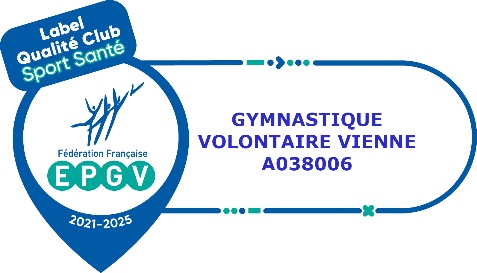 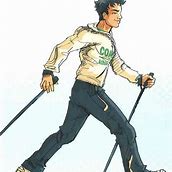 JOURHEURE R/VANIMATEURLIEUPOINT DE RENDEZ VOUS             JEUDIVERONIQUE14/09/2023 au 26/10/202314H« ST CYR S/ RHONEParking stade du Lacat09/11/2023 au 21/12/202314 H              « JARDINParking en face salleJean Monnet11/01/2024 au 22/02/202414H              « REVENTIN VILLAGE07/03/2024 au 18/04/202414H«Le TELEGRAPHE02/05/2024 au 27/06/202414H« LES COTES D’AREY            MARDI    JEAN LUC12/09/2023 au 19/09/202314H« ILE BARLETParking Ile Barlet26/09/2023 au 10/10/2023 14 H               « CHUZELLESChapelle St Maxime17/10/2023 au 07/11/202314 H« CHEMIN DU TELEGRAPHEParking Face à l’Etang14/11/2023 au 28/11/2023314H« GRISARDParking face aux Antennes05/12/2023 au 19/12/202314 H« Carrefour de la BALME09/01/2024 au 23/01/202414 H« LOIRE sur RHONEParking face à la Piscine30/01/2024 au 13/02/202414 H« St CYR sur RHONEParking Stade du Lacat20/02/2024 au 12/03/202414 H« GRISARDParking face aux Antennes19/03/2024 au 02/04/202414 H« Carrefour de la BALME09/04/2024 au 30/04/202414 H« CHUZELLESChapelle Ste Maxime07/05/2024 au 21/05/202414 H« SEYSSUEL28/05/2024 au 11/06/202414 H« LOIRE sur RHONEParking face à la Piscine18/06/2024 au 25/06/202414 H« A définir